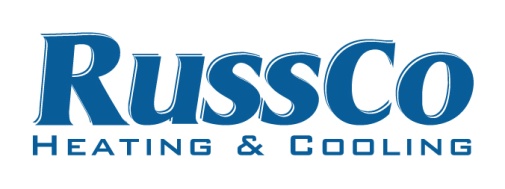 350 S. State Road 130            Hobart, IN 46342              P:  (219) 942-HVAC            F:  (219) 942-2665Employment ApplicationPersonal InformationAre you eligible to work in the United States?     Yes_____     No_____If you are under age 18, do you have an employment/age certificates?   Yes_____   No_____Have you been convicted of a felony within the last five years?   Yes_____   No_____If yes, please explain: ________________________________________________________________EducationSkills and Qualifications:  Licenses, skills, trainging, awards..etc.________________________________________________________________________________________________________________________________________________________________________________________________________________________________Position & AvailabilityPosition Applied for: _____________Desired Salary: ____________What date are you available to start? ______________(Please check one)   Part time____________     Full time ___________Employment HistoryPresent or Last PositionEmployer: _____________________________________________________Address: ______________________________________________________Supervisor: ____________________________________________________Phone: __________________________   Position Title: __________________________From: _______________ To: _______________Duties/Responsibilities: ____________________________________________________________________________________________________________________________________________________Salary: ____________________Reason for Leaving: _____________________________________________________________May We Contact Your Present Employer?  Yes_____   No: _____Previous Position:Employer: _____________________________________________________Address: ______________________________________________________Supervisor: ____________________________________________________Phone: __________________________   Position Title: __________________________From: _______________ To: _______________Duties/Responsibilities: ____________________________________________________________________________________________________________________________________________________Salary: ____________________Reason for Leaving: _____________________________________________________________References:I certify that information contained in this application is true and complete.  I understand that false information may be grounds for not hiring me or for immediate termination of employment at any point in the future if I am hired.  I authorize the verification of any or all information listed above.Signature:  ______________________________________      Date: ____________________________Print Name: _____________________________________Name (last, first, MI)Date:Address                                                                        City, State, ZipPhone:Name/Address of SchoolDegree/Major/DiplomaYears AttendedGraduation DateName/TitleAddressPhone